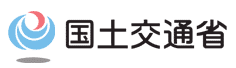 フリガナ貴社名フリガナ役職参加者氏名①役職フリガナ役職参加者氏名②役職許可業種従業員数年間完工高資本金住所〒〒〒〒連絡先電話FAX連絡先e-mail※アドレスは必ずお書き添え下さいますようお願いいたします※アドレスは必ずお書き添え下さいますようお願いいたします※アドレスは必ずお書き添え下さいますようお願いいたします